Фасады из МДФ серии PerfectSense Matt.14.01.2019г.                                                                                Розничный прайс-лист.Фасады серии PerfectSense matt с однотонной кромкой 6450 руб/м2.                           Стоимость фасадов указана без НДС.Внимание  НОВИНКАБелый Альпийский W1100, Чёрный U999, Крем бежевый U222доступны к заказу с ЛАЗЕРНОЙ кромкой по цене 7875 руб/м2АКЦИЯ!!!Фасады из МДФ серии PerfectSense ГЛЯНЕЦ.                          Стоимость фасадов указана без НДС.      Фасады МДФ PerfectSense Matt - новая категория матовых структур. Благодаря использованию инновационного метода ламинирования на основе технологии ультрафиолетового отверждения на всех декорах не остается следов от пальцев. Обратная сторона фасада в цвет лицевой. Фасады серии PerfectSense выполнены на основе МДФ толщиной 18мм, по периметру облицованы кромкой ABS толщиной 1мм производства Egger.Максимальный размер фасада с обработкой кромки 1500х900 мм.Минимальный размер фасада с обработкой кромки 150х100 мм.Присадка под петли 60 руб/фасад. Если площадь одного фасада меньше 0,25 кв.м., то цена за кв.м.  этого фасада увеличивается на 20% от прайс-листа. (цена при расчете такого фасада проставляется в бланке расчета автоматически).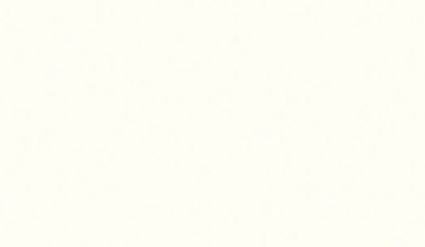 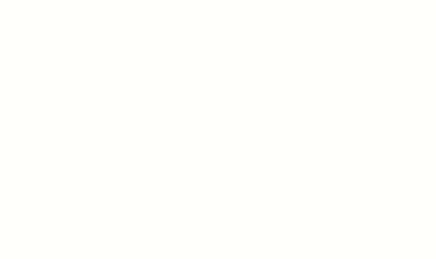 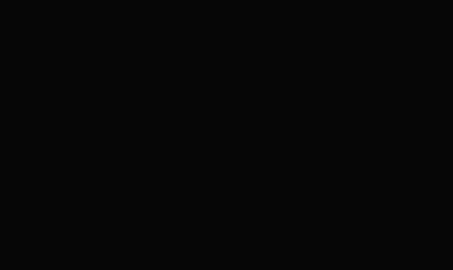 Белый Премиум W1000 ВЫВОДИТСЯУточнять наличие материалаБелый Альпийский W1100 STPMЧёрный U999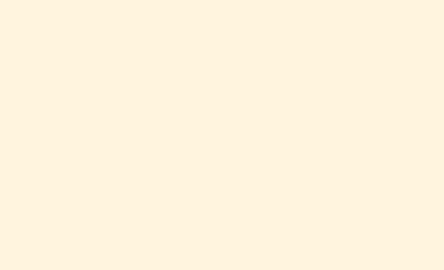 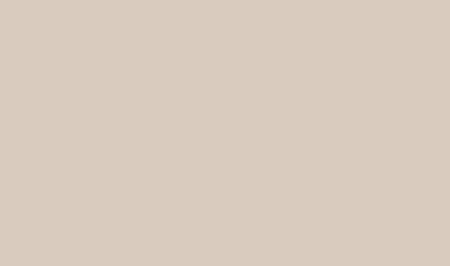 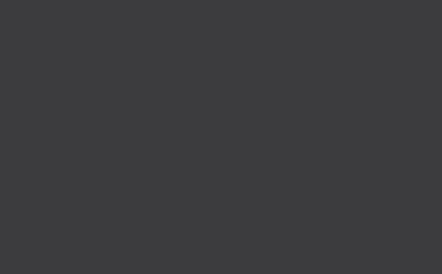 Крем бежевый U222 Кашемир серый U702Чёрный графит U961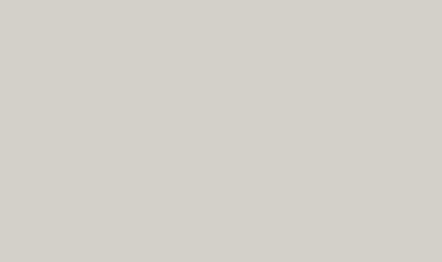 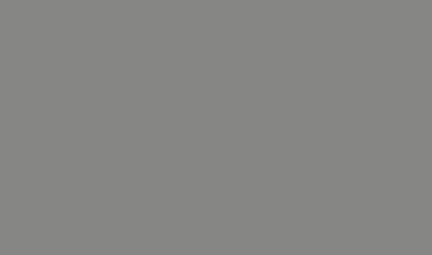 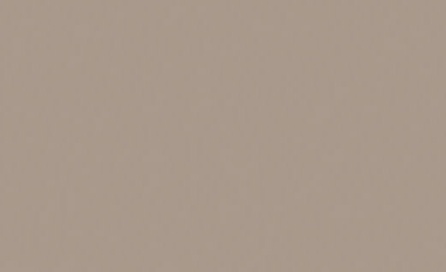 Светло-серый U708        Серый пыльный U732Серый камень U727 STPM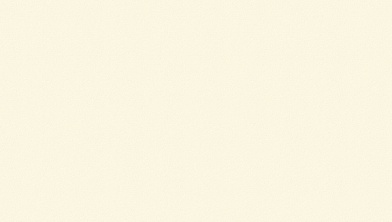 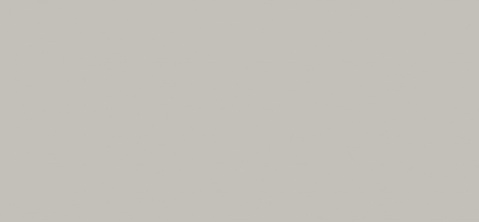 Алебастр Белый ГЛЯНЕЦ U104Перламутр серый ГЛЯНЕЦ U763- С однотонной кромкой = 6000 руб/м2- С однотонной кромкой = 6000 руб/м2- С однотонной кромкой Laser = 7050 руб/м2- С кромкой Laser V-nut = 8550 руб/м2 